Publicado en Madrid el 21/06/2021 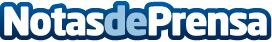 El Grupo Adecco oferta más de 100 empleos para trabajar en la compañía en toda EspañaLa compañía líder mundial en la gestión de Recursos Humanos, en su apuesta por atraer y fomentar el talento, busca incorporar en todo el territorio nacional a más de 100 personas que contribuyan a dar soluciones a sus clientes. Se trata de diferentes perfiles centrándose especialmente en los desarrolladores/as de negocio y técnicos/as de selección que ayudarán a los clientes a mejorar su eficiencia y productividadDatos de contacto:Adecco914325630Nota de prensa publicada en: https://www.notasdeprensa.es/el-grupo-adecco-oferta-mas-de-100-empleos-para_1 Categorias: Nacional Comunicación Marketing Sociedad Recursos humanos http://www.notasdeprensa.es